COLEGIO EMILIA RIQUELME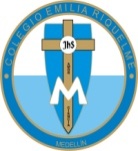 DOCENTE: ALEXANDRA OCAMPO LONDOÑOÁREA: CIENCIAS NATURALES GRADO: DÉCIMOCUARTO PERIODO“Dulzura y caridad es la señal del alma humilde.” M.E.RACTIVIDADES (octubre 26-30)Buenos días queridas estudiantes, deseo que se encuentren muy bien al igual que cada una de sus familias. Esta semana tendremos encuentro virtual el día Lunes.Objetivo de clase:Continuar con la explicación de cinética y equilibrio químico de las reacciones directas e inversas.Metodología:Explicación Actividad de claseEl enlace para acceder a la plataforma Zoom se los compartiré a través del grupo de WhatsApp.  Cualquier inquietud pueden escribir en horario de clase al WhatsApp: 3022249009 o al correo electrónico alexandra@campus.com.co.¡Gracias!Feliz y bendecido resto de día